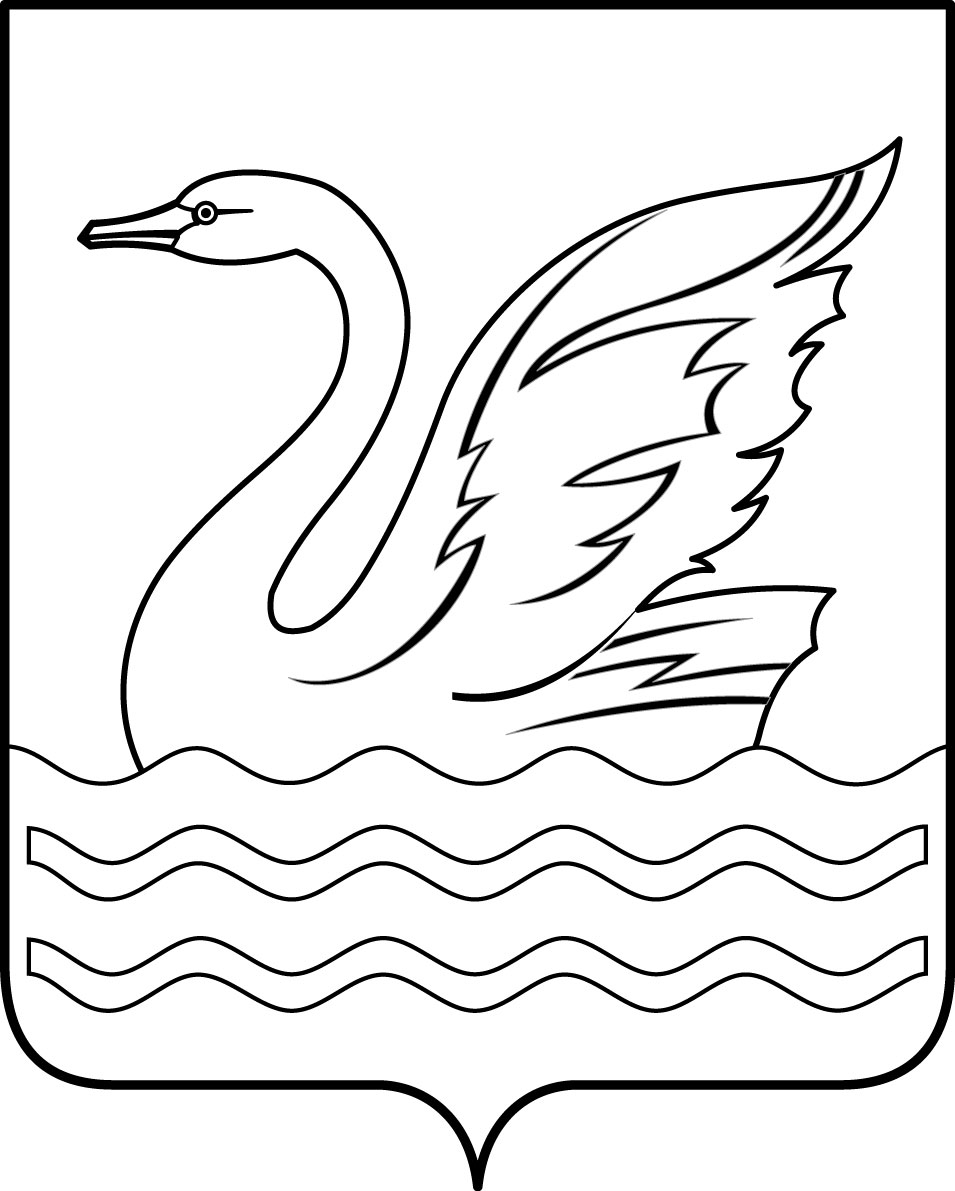 Городской округ Долгопрудный Московской областиСОВЕТ ДЕПУТАТОВГОРОДСКОГО ОКРУГА ДОЛГОПРУДНЫЙМОСКОВСКОЙ ОБЛАСТИ141700, Московская область,городской округ Долгопрудный, площадь Собина, дом 3,тел./факс: (495) 408-88-75sovet_deputatov_dolgoprudny@mail.ru_______________________________________________________________________РЕШЕНИЕ«18» декабря 2020 года                                                                                     № 90-нр О внесении изменения в решение Совета депутатов города Долгопрудного Московской области  от 22.12.2016 № 77-нр  «Об утверждении Положения                      о порядке списания имущества, находящегося в муниципальной собственности городского округа Долгопрудный  Московской области» В соответствии с Гражданским кодексом Российской Федерации,  Федеральным законом от 06.10.2003 № 131-ФЗ «Об общих принципах организации местного самоуправления в Российской Федерации», в связи с необходимостью приведения в соответствие с Уставом городского округа Долгопрудный Московской области,                             в целях усиления контроля за надлежащим использованием муниципального имущества,  Совет депутатов городского округа  Долгопрудный Московской областиР Е Ш И Л:            1. Внести в решение Совета депутатов города Долгопрудного от  22.12.2016 № 77-нр «Об утверждении Положения о порядке списания имущества, находящегося в муниципальной собственности городского округа Долгопрудный  Московской области» (далее – решение) изменение, изложив Положение о порядке списания имущества, находящегося в муниципальной собственности городского округа Долгопрудный Московской области в новой редакции (прилагается).2. Опубликовать настоящее решение в официальном печатном средстве массовой информации городского округа Долгопрудный «Вестник «Долгопрудный».           3. Настоящее решение вступает в силу со дня его официального опубликования в официальном печатном средстве массовой информации городского округа Долгопрудный «Вестник «Долгопрудный».Глава городского округа ДолгопрудныйМосковской области                                                                            В.Ю. Юдин«18» декабря 2020 годаПредседатель Совета депутатовгородского округа ДолгопрудныйМосковской области                                                                                    Д.В. БалабановПринято на заседании Совета депутатов городского округа ДолгопрудныйМосковской области «16» декабря 2020 года 